Mestská časť Bratislava – Čunovo v spolupráci s kultúrnou komisiou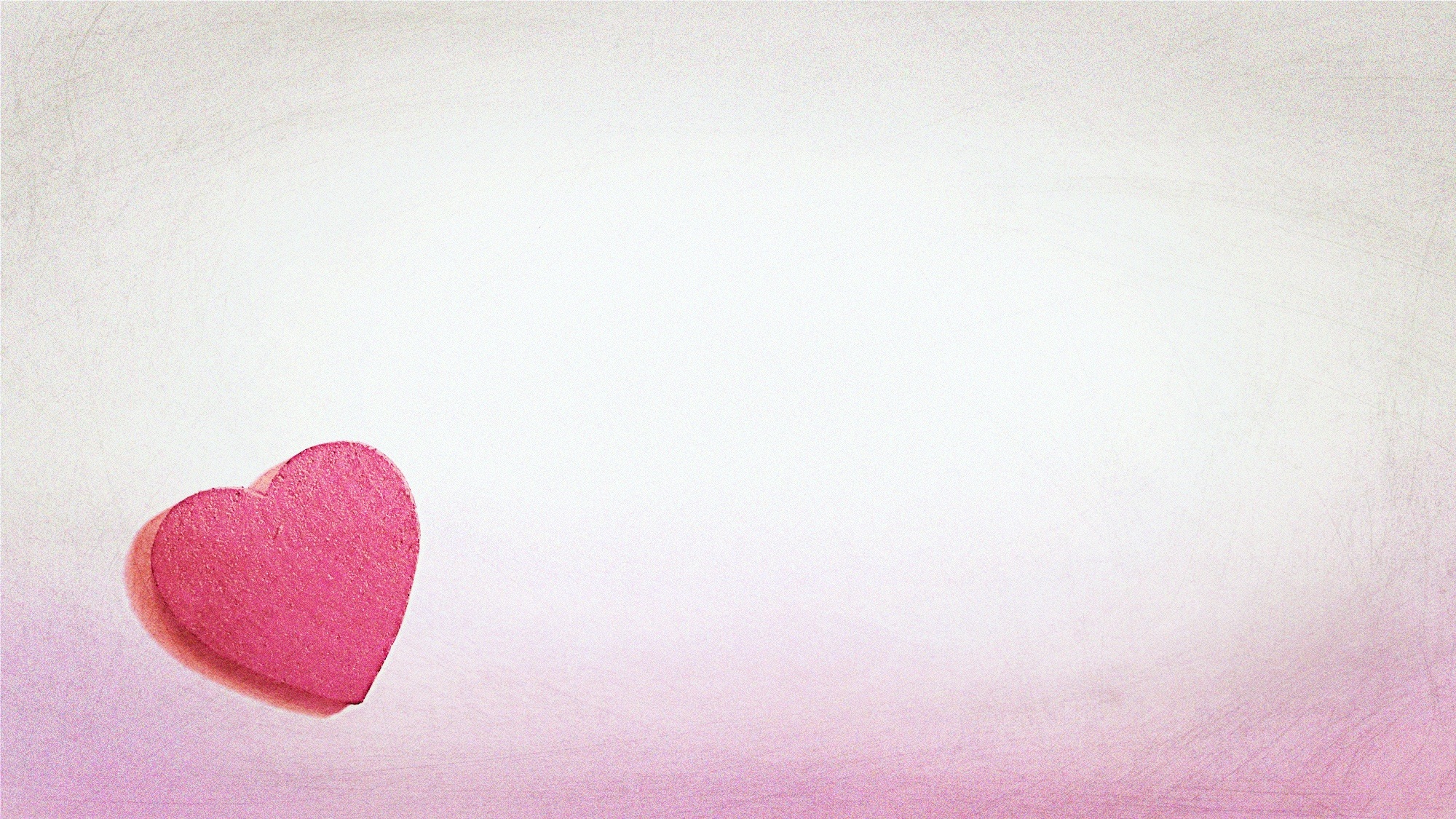 Vás srdečne pozýva naDeň matiekKedy: 8.5.2016 o 16.00 hod.Kde: spoločenská sála miestneho úradu Bratislava-ČunovoProgram si pre vás pripravili deti z Materskej školy Bratislava - Čunovo, deti zo súkromnej škôlky Smejo, predstaví sa DFS Čunovský kŕdeľ, na tamburiciach príde zahrať skupina Konjic spolu s tanečníkmi z DSF Ljuljanka.Príďte aj tento rok stráviť jedno krásne popoludnie, ktoré je venované našim    mamičkám a babičkám. Tešíme sa na Vás...